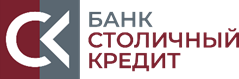 Код формы по ОКУД 0406010СПРАВКА О ПОДТВЕРЖДАЮЩИХ ДОКУМЕНТАХот  Примечание.Подпись Клиента      М.П.													Дата  представления  ______________________________Информация  Банка:Дата принятия   ________________________Дата возврата    ________________________Причина возврата __________________________________________________________________________________________________________________________________________________________________________________________________________________________________________________________________________________Подпись ответственного сотрудника Банка  _____________________________М.П. (для целей валютного контроля)							      Наименование банка Общество с ограниченной ответственностью Коммерческий банк «Столичный Кредит»Наименование резидентаУникальный номер контракта (кредитного договора)////№
п/пПодтверждающий документПодтверждающий документКод вида
подтверждающего документаСумма по подтверждающему документуСумма по подтверждающему документуСумма по подтверждающему документуСумма по подтверждающему документуПризнак поставкиОжидаемый срок репатриации иностранной валюты и (или) валюты Российской Федерации (срок исполнения обязательств)Код страны грузоотправителя (грузополучателя)Признак корректировки№
п/пПодтверждающий документПодтверждающий документКод вида
подтверждающего документав единицах валюты документав единицах валюты документав единицах валюты 
контракта
(кредитного договора)в единицах валюты 
контракта
(кредитного договора)Признак поставкиОжидаемый срок репатриации иностранной валюты и (или) валюты Российской Федерации (срок исполнения обязательств)Код страны грузоотправителя (грузополучателя)Признак корректировки№
п/п№датаКод вида
подтверждающего документакод валютысуммакод валютысуммаПризнак поставкиОжидаемый срок репатриации иностранной валюты и (или) валюты Российской Федерации (срок исполнения обязательств)Код страны грузоотправителя (грузополучателя)Признак корректировки123456789101112…№ строкиСодержание…